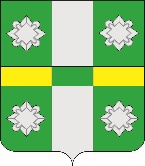 Российская ФедерацияИркутская областьУсольское районное муниципальное образованиеАдминистрацияГородского поселенияТайтурского муниципального образованияПОСТАНОВЛЕНИЕОт 28.06.2021г.								№145р.п. ТайтуркаО внесении изменений в муниципальную программу «Социальное развитие городского поселения Тайтурского муниципального образования на 2020–2023 годы»В целях соблюдения требований законодательства, обеспечения эффективного использования бюджетных средств, в соответствии с Порядком принятия решений о разработке, формировании, утверждении, реализации и оценки эффективности реализации муниципальных программ городского поселения Тайтурского муниципального образования, утвержденным Постановлением администрации городского поселения Тайтурского муниципального образования от 10.11.2017 года за № 257 (ред. от 07.06.2018 года № 153); руководствуясь ст. ст. 23, 46 Устава Тайтурского муниципального образования, администрация городского поселения Тайтурского муниципального образования ПОСТАНОВЛЯЕТ:1. Внести изменения в подпрограмму 3 «Развитие физической культуры и спорта на территории городского поселения Тайтурского муниципального образования 2020-2023 г.г.» муниципальной программы «Социальное развитие городского поселения Тайтурского муниципального образования на 2020-2023 г.г.», утвержденную постановлением администрации городского поселения Тайтурского муниципального образования от 10.11.2020 г.  № 279 (далее - Программа): 1.1. Паспорт подпрограммы «Развитие физической культуры и спорта на территории городского поселения Тайтурского муниципального образования 2020-2023 г.г.»  изложить в новой редакции:Цель и задачи подпрограммыОсновной целью разработки данной подпрограммы является увеличение численности занимающихся физической культурой и спортом; улучшение физической подготовленности и физического развития населения городского поселения; содействие физическому развитию детей, молодежи и людей с ограниченными возможностями; формирование посредством физической культуры и спорта общечеловеческих ценностей (здоровье, физическое и психическое благополучие); достойное выступление спортсменов на различных соревнованиях. Антитеррористическая безопасность людей во время пребывания на объектах спорта на территории г.п. Тайтурского МО.Основными задачами в развитии физической культуры и спорта на территории МО являются:-улучшение качества процесса физического воспитания и образования населения, особенно среди детей и молодежи;-формирование у населения городского поселения Тайтурского МО устойчивого интереса и потребности в регулярных занятиях физической культурой и спортом, навыков здорового образа жизни;-укрепление материально-технической базы для занятий физической культурой и спортом;-создание эффективной системы подготовки спортсменов высокого класса;-снижение детской и подростковой преступности и наркомании;- повышение эффективности обеспечения общественной безопасности и противодействия экстремизму и терроризму на объектах спорта г.п. Тайтурского МО.                        Целевые показатели подпрограммыУкрепление и улучшение здоровья, повышение спортивного потенциала, занятость населения, профилактика правонарушений среди подростков и молодежи, координирование физкультурно-оздоровительной работы среди людей с ограниченными возможностями. Увеличение количества печатной продукции по противодействию экстремизма и терроризма.Сроки реализации подпрограммы 2020-2023 г.г.1.2. Перечень основных мероприятий по подпрограмме 3 «Развитие физической культуры и спорта на территории городского поселения Тайтурского муниципального образования 2020-2023 г.г.»  изложить в новой редакции:«Развитие физической культуры и спорта на территории городского поселения Тайтурского муниципального образования» 2020-2023 г.г.    тыс.руб.                  Меры регулирования, направленные на достижение цели и задач ПодпрограммыВ администрации городского поселения Тайтурского муниципального образования мер урегулирования не предусмотрено.Ресурсное обеспечение подпрограммыРесурсное обеспечение подпрограммы осуществляется за счёт средств бюджета городского поселения Тайтурского муниципального образования2020 год – 83,00 тыс. руб.2021 год – 60,00 тыс. руб.2022 год – 60,00 тыс. руб.2023 год – 60,00 тыс. руб. 1.3. Внести изменения в таблицу 1 к муниципальной программе «Социальное развитие городского поселения Тайтурского муниципального образования на 2020-2023 г.г.», Сведения о составе и значениях показателей читать в следующей редакции:1.4. Внести изменения в таблицу 2 к муниципальной программе «Социальное развитие городского поселения Тайтурского муниципального образования на 2020-2023 г.г.», Перечень основных мероприятий муниципальной программы читать в следующей редакции:2. Ведущему специалисту по кадровым вопросам и делопроизводству (Гурьевой А.О.) разместить настоящее Постановление в средствах массовой информации.3. Ответственность за исполнение данного Постановления возложить на ведущего специалиста по социальным и организационно-массовым вопросам Ю.А. Батурину.4. Контроль над выполнением данного Постановления оставляю за собой.Подготовил: ведущий специалист по социальным и организационно-массовым вопросам _______ Ю.А. Батурина«___»_________2021 г.Согласовано: ведущий специалист по кадровым вопросам и делопроизводству __________ А.О. Гурьева «___»_________2021 г.Согласовано: ведущий специалист администрации по бюджетно-финансовой политике __________ Е.В. Клыш «___»_________2021 г.Наименование подпрограммы«Развитие физической культуры и спорта на территории городского поселения Тайтурского муниципального образования» 2020-2023 г.г.Ответственный исполнитель подпрограммыАдминистрация городского поселения Тайтурского муниципального образованияСоисполнители подпрограммыАдминистрация городского поселения Тайтурского муниципального образованияУчастники подпрограммыАдминистрация городского поселения Тайтурского муниципального образования Цель подпрограммыУвеличение численности занимающихся физической культурой и спортом, улучшение физической подготовленности и физического развития населения городского поселения, содействие физическому развитию детей, молодежи и людей с ограниченными возможностями; формирование посредством физической культуры и спорта общечеловеческих ценностей (здоровье, физическое и психическое благополучие); достойное выступление спортсменов на различных соревнованиях. Антитеррористическая безопасность людей во время пребывания на объектах спорта на территории г.п. Тайтурского МО.Задачи подпрограммы-улучшение качества процесса физического воспитания и образования населения, особенно среди детей и молодежи;-формирование у населения городского поселения Тайтурского МО устойчивого интереса и потребности в регулярных занятиях физической культурой и спортом, навыков здорового образа жизни;-укрепление материально-технической базы для занятий физической культурой и спортом;-создание эффективной системы подготовки спортсменов высокого класса;-снижение детской и подростковой преступности и наркомании;- повышение эффективности обеспечения общественной безопасности и противодействия экстремизму и терроризму на объектах спорта г.п. Тайтурского МО.Сроки реализации подпрограммы2020-2023 г.г.Целевые показатели подпрограммы-повышение спортивного потенциала населения городского поселения Тайтурского муниципального образования на 40%;-профилактика правонарушений среди подростков и молодежи 20%;-повышение заинтересованности работающего населения в здоровом образе жизни 10%;-повышение физического уровня, морально-нравственное совершенствование жителей МО 10%;- увеличение количества печатной продукции по противодействию экстремизма и терроризма на 100% (500 листовок (памяток)).Ресурсное обеспечение подпрограммы2020 – 83,00 тыс. руб.2021 – 60,00 тыс. руб.2022 – 60,00 тыс. руб. 2023 – 60,00 тыс. руб.Ожидаемые конечные результаты реализации подпрограммыУкрепление и улучшение здоровья, повышение спортивного потенциала, занятость населения, профилактика правонарушений среди подростков и молодежи, координирование физкультурно-оздоровительной работы среди людей с ограниченными возможностями. Снижение возможности проведения террористических актов и экстремистских проявлений.№ п/пНаименование мероприятияСрокЗапланированные средстваИсполнители1Пропаганда физической культуры и спорта через средства массовой информации2020 год2021 год2022 год2023 годспонсорская помощьспонсорская помощьАдминистрация городского поселения Тайтурского муниципального образования2Приобретение сувенирной продукции на проведение мероприятий:Футбольный турнир на приз главы МОСпортивный праздник к 9 маяТуристический слёт молодёжи УРМОТуристический слёт ветеранов УРМОДень защиты детейДень физкультурника• День поселкаПриобретение бумаги для печати листовок по антитеррористической безопасности2020 год2021 год2022 год2023 год2020 год2021 год2022 год2023 год2020 год2021 год2022 год2023 год2020 год2021 год2022 год2023 год2020 год2021 год2022 год2023 год2020 год2021 год2022 год2023 год2020 год2021 год2022 год2023 год2020 год2021 год2022 год2023 год0,004,004,004,000,004,004,004,000,005,005,005,000,003,003,003,000,003,003,003,000,005,005,005,000,005,005,005,000,01,01,01,0Администрация городского поселения Тайтурского муниципального образования3Приобретение спортинвентаря для команд п.Тайтурка, д.Буреть2020 год2021 год2022 год2023 год52,0030,0030,0030,00Администрация городского поселения Тайтурского муниципального образования4Новый год2020 год2021 год2022 год2023 год31,000,000,000,00Администрация городского поселения Тайтурского муниципального образования№ п/пНаименование целевого показателяЕд. изм.Значения целевых показателейЗначения целевых показателейЗначения целевых показателейЗначения целевых показателейЗначения целевых показателейЗначения целевых показателейЗначения целевых показателей№ п/пНаименование целевого показателяЕд. изм.отчетный год2020 г.2021 г.2022 г.2023 г.…12345678910Программа «Социальное развитие городского поселения Тайтурского муниципального образования на 2020-2023 г.г.»Программа «Социальное развитие городского поселения Тайтурского муниципального образования на 2020-2023 г.г.»Программа «Социальное развитие городского поселения Тайтурского муниципального образования на 2020-2023 г.г.»Программа «Социальное развитие городского поселения Тайтурского муниципального образования на 2020-2023 г.г.»Программа «Социальное развитие городского поселения Тайтурского муниципального образования на 2020-2023 г.г.»Программа «Социальное развитие городского поселения Тайтурского муниципального образования на 2020-2023 г.г.»Программа «Социальное развитие городского поселения Тайтурского муниципального образования на 2020-2023 г.г.»Программа «Социальное развитие городского поселения Тайтурского муниципального образования на 2020-2023 г.г.»Программа «Социальное развитие городского поселения Тайтурского муниципального образования на 2020-2023 г.г.»Программа «Социальное развитие городского поселения Тайтурского муниципального образования на 2020-2023 г.г.»1Повышение духовно – нравственного, интеллектуального и творческого потенциала, поддержка социальной активности молодежи %5%5%5%5%10%2приобщение подростков и молодежи к трудовой деятельности, снижение уровня безработицы среди молодежи, социальная поддержка льготной категории подростков и молодежи, повышение мотивации трудовой деятельности %5%10%15%20%25%3развитие сети молодежных и детских общественных объединений, повышении их престижа и социальной активности %5%5%5%5%10%4развитие сети молодежных и детских общественных объединений, повышении их престижа и социальной активности %5%5%5%5%10%5укрепление и улучшение здоровья, повышение спортивного потенциала, занятость населения, профилактика правонарушений среди подростков и молодежи, координирование физкультурно-оздоровительной работы среди людей с ограниченными возможностями, повышение эффективности обеспечения общественной безопасности и противодействия экстремизму и терроризму на объектах спорта г.п. Тайтурского МО.%5%5%5%5%10%6создание условий для активной деятельности Совета ветеранов при администрации городского поселения Тайтурского муниципального образования, адресная поддержка ветеранов и инвалидов ВОВ 1941-1945 г.г.- 100%  %80%85%90%95%100%Подпрограмма «Развитие молодёжной политики на территории городского поселенияТайтурского муниципального образования» 2020-2023 г.г.Подпрограмма «Развитие молодёжной политики на территории городского поселенияТайтурского муниципального образования» 2020-2023 г.г.Подпрограмма «Развитие молодёжной политики на территории городского поселенияТайтурского муниципального образования» 2020-2023 г.г.Подпрограмма «Развитие молодёжной политики на территории городского поселенияТайтурского муниципального образования» 2020-2023 г.г.Подпрограмма «Развитие молодёжной политики на территории городского поселенияТайтурского муниципального образования» 2020-2023 г.г.Подпрограмма «Развитие молодёжной политики на территории городского поселенияТайтурского муниципального образования» 2020-2023 г.г.Подпрограмма «Развитие молодёжной политики на территории городского поселенияТайтурского муниципального образования» 2020-2023 г.г.Подпрограмма «Развитие молодёжной политики на территории городского поселенияТайтурского муниципального образования» 2020-2023 г.г.Подпрограмма «Развитие молодёжной политики на территории городского поселенияТайтурского муниципального образования» 2020-2023 г.г.Подпрограмма «Развитие молодёжной политики на территории городского поселенияТайтурского муниципального образования» 2020-2023 г.г.1.1обеспечение здоровья и здорового образа жизни подростков и молодежи по средствам увеличения спортивной базы %5%5%5%5%10%1.2создание условий для развития и реализации интеллектуальных и творческих способностей молодежи %5%10%10%10%20%1.3обеспечение экономической самостоятельности и трудоустройства молодежи %5%10%12%13%25%1.4поддержка общественно значимых инициатив и обеспечение деятельности общественных объединений подростков и молодежи %10%10%15%15%30%1.5организация досуга молодежи посредствам появления новых сооружений %10%15%20%20%40%1.6информационная поддержка молодежи; работа в области имиджевой политики %5%10%10%10%20%1.7создание условий для преодоления негативных тенденций среди подростков и молодежи %5%5%5%5%10%Подпрограмма «Старшее поколение городского поселения Тайтурского муниципального образования» 2020-2023 г.г.Подпрограмма «Старшее поколение городского поселения Тайтурского муниципального образования» 2020-2023 г.г.Подпрограмма «Старшее поколение городского поселения Тайтурского муниципального образования» 2020-2023 г.г.Подпрограмма «Старшее поколение городского поселения Тайтурского муниципального образования» 2020-2023 г.г.Подпрограмма «Старшее поколение городского поселения Тайтурского муниципального образования» 2020-2023 г.г.Подпрограмма «Старшее поколение городского поселения Тайтурского муниципального образования» 2020-2023 г.г.Подпрограмма «Старшее поколение городского поселения Тайтурского муниципального образования» 2020-2023 г.г.Подпрограмма «Старшее поколение городского поселения Тайтурского муниципального образования» 2020-2023 г.г.Подпрограмма «Старшее поколение городского поселения Тайтурского муниципального образования» 2020-2023 г.г.Подпрограмма «Старшее поколение городского поселения Тайтурского муниципального образования» 2020-2023 г.г.2.1Улучшение положения граждан старшего поколения, повышение степени их социальной защищенности.%5%5%10%10%20%2.2создание оптимальной среды жизнедеятельности пожилых людей%2%5%7%8%15%2.3увеличение объемов и качества оказания квалифицированной медицинской помощи и медико-технического обеспечения учреждения для граждан старшего поколения%5%5%5%10%15%Подпрограмма «Развитие физической культуры и спорта на территориигородского поселения Тайтурского муниципального образования» 2020-2023 г.г.Подпрограмма «Развитие физической культуры и спорта на территориигородского поселения Тайтурского муниципального образования» 2020-2023 г.г.Подпрограмма «Развитие физической культуры и спорта на территориигородского поселения Тайтурского муниципального образования» 2020-2023 г.г.Подпрограмма «Развитие физической культуры и спорта на территориигородского поселения Тайтурского муниципального образования» 2020-2023 г.г.Подпрограмма «Развитие физической культуры и спорта на территориигородского поселения Тайтурского муниципального образования» 2020-2023 г.г.Подпрограмма «Развитие физической культуры и спорта на территориигородского поселения Тайтурского муниципального образования» 2020-2023 г.г.Подпрограмма «Развитие физической культуры и спорта на территориигородского поселения Тайтурского муниципального образования» 2020-2023 г.г.Подпрограмма «Развитие физической культуры и спорта на территориигородского поселения Тайтурского муниципального образования» 2020-2023 г.г.Подпрограмма «Развитие физической культуры и спорта на территориигородского поселения Тайтурского муниципального образования» 2020-2023 г.г.Подпрограмма «Развитие физической культуры и спорта на территориигородского поселения Тайтурского муниципального образования» 2020-2023 г.г.3.1повышение спортивного потенциала населения городского поселения Тайтурского муниципального образования %10%15%18%22%40%3.2профилактика правонарушений среди подростков и молодежи %5%7%10%10%20%3.3повышение заинтересованности работающего населения в здоровом образе жизни %5%5%5%5%10%3.4повышение физического уровня, морально-нравственное совершенствование жителей МО %5%5%5%5%10%3.5.повышение эффективности обеспечения общественной безопасности и противодействия экстремизму и терроризму на объектах спорта г.п. Тайтурского МО.%0%0%20%40%40%Подпрограммы «Забота - Доступная среда жизнедеятельности инвалидов и граждан пожилого возраста, оказавшихся в трудной жизненной ситуации.» 2020-2023 г.г.Подпрограммы «Забота - Доступная среда жизнедеятельности инвалидов и граждан пожилого возраста, оказавшихся в трудной жизненной ситуации.» 2020-2023 г.г.Подпрограммы «Забота - Доступная среда жизнедеятельности инвалидов и граждан пожилого возраста, оказавшихся в трудной жизненной ситуации.» 2020-2023 г.г.Подпрограммы «Забота - Доступная среда жизнедеятельности инвалидов и граждан пожилого возраста, оказавшихся в трудной жизненной ситуации.» 2020-2023 г.г.Подпрограммы «Забота - Доступная среда жизнедеятельности инвалидов и граждан пожилого возраста, оказавшихся в трудной жизненной ситуации.» 2020-2023 г.г.Подпрограммы «Забота - Доступная среда жизнедеятельности инвалидов и граждан пожилого возраста, оказавшихся в трудной жизненной ситуации.» 2020-2023 г.г.Подпрограммы «Забота - Доступная среда жизнедеятельности инвалидов и граждан пожилого возраста, оказавшихся в трудной жизненной ситуации.» 2020-2023 г.г.Подпрограммы «Забота - Доступная среда жизнедеятельности инвалидов и граждан пожилого возраста, оказавшихся в трудной жизненной ситуации.» 2020-2023 г.г.Подпрограммы «Забота - Доступная среда жизнедеятельности инвалидов и граждан пожилого возраста, оказавшихся в трудной жизненной ситуации.» 2020-2023 г.г.Подпрограммы «Забота - Доступная среда жизнедеятельности инвалидов и граждан пожилого возраста, оказавшихся в трудной жизненной ситуации.» 2020-2023 г.г.4.1увеличение числа инвалидов, кому необходима адресная социальная поддержка%5%7%10%10%20%4.2сотрудничество с первичными общественными ветеранскими организациями и привлечение их к участию в выполнении социальных программ района %5%5%5%5%10%4.3активизация работы с молодежью по нравственному воспитанию  %5%5%5%5%10%Подпрограмма «Поддержка и развитие малого предпринимательства на территории городского поселения Тайтурского муниципального образования» на 2020-2023 г.г.Подпрограмма «Поддержка и развитие малого предпринимательства на территории городского поселения Тайтурского муниципального образования» на 2020-2023 г.г.Подпрограмма «Поддержка и развитие малого предпринимательства на территории городского поселения Тайтурского муниципального образования» на 2020-2023 г.г.Подпрограмма «Поддержка и развитие малого предпринимательства на территории городского поселения Тайтурского муниципального образования» на 2020-2023 г.г.Подпрограмма «Поддержка и развитие малого предпринимательства на территории городского поселения Тайтурского муниципального образования» на 2020-2023 г.г.Подпрограмма «Поддержка и развитие малого предпринимательства на территории городского поселения Тайтурского муниципального образования» на 2020-2023 г.г.Подпрограмма «Поддержка и развитие малого предпринимательства на территории городского поселения Тайтурского муниципального образования» на 2020-2023 г.г.Подпрограмма «Поддержка и развитие малого предпринимательства на территории городского поселения Тайтурского муниципального образования» на 2020-2023 г.г.Подпрограмма «Поддержка и развитие малого предпринимательства на территории городского поселения Тайтурского муниципального образования» на 2020-2023 г.г.Подпрограмма «Поддержка и развитие малого предпринимательства на территории городского поселения Тайтурского муниципального образования» на 2020-2023 г.г.5.1Усиление роли общественных организаций и объединений предпринимателей.%5%5%5%5%10%№
п/пНаименование муниципальной программы, (подпрограммы), основного мероприятияОтветственный исполнительСрокСрокОжидаемый конечный результат реализации основного мероприятияЦелевые показатели муниципальной программы (подпрограммы), на достижение которых оказывается влияние№
п/пНаименование муниципальной программы, (подпрограммы), основного мероприятияОтветственный исполнительначало реализацииокончания реализацииОжидаемый конечный результат реализации основного мероприятияЦелевые показатели муниципальной программы (подпрограммы), на достижение которых оказывается влияние12345671Основное мероприятие Разработка программы (проект) комплексного развития социальной инфраструктуре Тайтурского муниципального образованияАдминистрация г.п. Тайтурского МО20202023Повышение качества, комфортности и уровня жизни населения городского поселения Тайтурского МО; обеспеченность граждан жильём; нормативная доступность и обеспеченность объектами социальной инфраструктуры жителей поселения в сфере образования, здравоохранения, культуры, физической культуры и массового спорта; сохранение культурно-исторического наследия на территории поселенияПлощадь жилых помещений, введённая в эксплуатацию за год, доля детей в возрасте от 1 до 6 лет, обеспеченных дошкольными учреждениями, доля детей школьного возраста, обеспеченных ученическими местами для занятий в школе в одну смену, вместимость клубов, библиотек, учреждений дополнительного образования повышение уровня и качества оказания медпомощи Подпрограмма «Развитие молодёжной политики на территории городского поселенияТайтурского муниципального образования» 2020-2023 г.г.Подпрограмма «Развитие молодёжной политики на территории городского поселенияТайтурского муниципального образования» 2020-2023 г.г.Подпрограмма «Развитие молодёжной политики на территории городского поселенияТайтурского муниципального образования» 2020-2023 г.г.Подпрограмма «Развитие молодёжной политики на территории городского поселенияТайтурского муниципального образования» 2020-2023 г.г.Подпрограмма «Развитие молодёжной политики на территории городского поселенияТайтурского муниципального образования» 2020-2023 г.г.Подпрограмма «Развитие молодёжной политики на территории городского поселенияТайтурского муниципального образования» 2020-2023 г.г.21.1.Праздничные (календарные) мероприятия Администрация г.п. Тайтурского МО,учреждения культуры 2020 2023 создание условий для развития и реализации интеллектуальных и творческих способностей жителей МОпрофилактика правонарушений среди подростков и молодежи,развитие сети молодежных и детских общественных объединений, повышении их престижа и социальной активности1.2. Спортивно-массовые мероприятия Администрация г.п. Тайтурского МО,спорткомитет по развитию ФиС УРМО 2020 2023 повышение спортивного потенциала населения городского поселения Тайтурского муниципального образования повышение физического уровня, морально-нравственное совершенствование жителей МО1.3.Трудоустройство граждан в возрасте 14-18 лет Администрация г.п. Тайтурского МО,Центр занятости 2020 2023 занятость населения МО профилактика правонарушений среди подростков и молодежи1.4.Создание, ведение и актуализация базы данных активной молодёжиАдминистрация г.п.ТМО, комитет по молодёжной политике УРМО 2020 2023информационная поддержка молодежи; работа в области имиджевой политикиподдержка общественно значимых инициативПодпрограмма «Старшее поколение городского поселения Тайтурского муниципального образования» 2020-2023 г.Подпрограмма «Старшее поколение городского поселения Тайтурского муниципального образования» 2020-2023 г.Подпрограмма «Старшее поколение городского поселения Тайтурского муниципального образования» 2020-2023 г.Подпрограмма «Старшее поколение городского поселения Тайтурского муниципального образования» 2020-2023 г.Подпрограмма «Старшее поколение городского поселения Тайтурского муниципального образования» 2020-2023 г.Подпрограмма «Старшее поколение городского поселения Тайтурского муниципального образования» 2020-2023 г.Подпрограмма «Старшее поколение городского поселения Тайтурского муниципального образования» 2020-2023 г.32.1. Проведение мероприятий, приуроченных к календарным датам Администрация г.п.ТМО, Совет ветеранов УРМО 2020 2023 создание условий для развития и реализации интеллектуальных и творческих способностей жителей старшего поколения МОсоздание оптимальной среды жизнедеятельности пожилых людей2.2.проведение работы по обследованию условий проживания пожилых людей, состояние их здоровья и т.д.Администрация г.п.ТМО, Совет ветеранов УРМО 2020 2023более высокий процент охвата жителей преклонного возрастасоздание оптимальной среды жизнедеятельности пожилых людей2.3.оказание материальной помощи остро нуждающимся гражданам пожилого возрастаАдминистрация г.п. ТМО, Совет предпринимателей 2020 2023повышение степени социальной защищенности пожилых граждан.улучшение положения граждан старшего поколенияПодпрограмма «Развитие физической культуры и спорта на территориигородского поселения Тайтурского муниципального образования» 2020-2023 г.г.Подпрограмма «Развитие физической культуры и спорта на территориигородского поселения Тайтурского муниципального образования» 2020-2023 г.г.Подпрограмма «Развитие физической культуры и спорта на территориигородского поселения Тайтурского муниципального образования» 2020-2023 г.г.Подпрограмма «Развитие физической культуры и спорта на территориигородского поселения Тайтурского муниципального образования» 2020-2023 г.г.Подпрограмма «Развитие физической культуры и спорта на территориигородского поселения Тайтурского муниципального образования» 2020-2023 г.г.Подпрограмма «Развитие физической культуры и спорта на территориигородского поселения Тайтурского муниципального образования» 2020-2023 г.г.Подпрограмма «Развитие физической культуры и спорта на территориигородского поселения Тайтурского муниципального образования» 2020-2023 г.г.43.1. Спортивно-массовые мероприятияАдминистрация г.п. Тайтурского МО,спорткомитет по развитию ФиС УРМО 2020 2023повышение физического уровня, морально-нравственное совершенствование жителей МОпрофилактика правонарушений среди подростков и молодежи3.2.Пропаганда физической культуры и спорта через СМИАдминистрация г.п. Тайтурского МО 2020 2023повышение физического уровня, морально-нравственное совершенствование жителей МОпропаганда здорового образа жизни3.3. Повышение эффективности обеспечения общественной безопасности и противодействия экстремизму и терроризму на объектах спорта г.п. Тайтурского МОАдминистрация г.п. Тайтурского МО20202023снижение возможности проведения террористических актов и экстремистских проявлений.увеличение количества печатной продукции по противодействию экстремизма и терроризма.Подпрограмма «Забота - Доступная среда жизнедеятельности инвалидов и граждан пожилого возраста, оказавшихся в трудной жизненной ситуации.» 2020-2023 г.г.Подпрограмма «Забота - Доступная среда жизнедеятельности инвалидов и граждан пожилого возраста, оказавшихся в трудной жизненной ситуации.» 2020-2023 г.г.Подпрограмма «Забота - Доступная среда жизнедеятельности инвалидов и граждан пожилого возраста, оказавшихся в трудной жизненной ситуации.» 2020-2023 г.г.Подпрограмма «Забота - Доступная среда жизнедеятельности инвалидов и граждан пожилого возраста, оказавшихся в трудной жизненной ситуации.» 2020-2023 г.г.Подпрограмма «Забота - Доступная среда жизнедеятельности инвалидов и граждан пожилого возраста, оказавшихся в трудной жизненной ситуации.» 2020-2023 г.г.Подпрограмма «Забота - Доступная среда жизнедеятельности инвалидов и граждан пожилого возраста, оказавшихся в трудной жизненной ситуации.» 2020-2023 г.г.Подпрограмма «Забота - Доступная среда жизнедеятельности инвалидов и граждан пожилого возраста, оказавшихся в трудной жизненной ситуации.» 2020-2023 г.г.54.1.Проведение работы по обследованию условий проживания пожилых людей, состояние их здоровья и т.д.Администрация МОСовет ветеранов 2020 2023увеличение процента обслуживаемых инвалидов на домуулучшение качества жизни людей с ограниченными возможностями4.2. Проведение мероприятий, приуроченных к календарным датам Администрация г.п.ТМО, Совет ветеранов МО и УРМО 2020 2023 создание условий для развития и реализации интеллектуальных и творческих способностей жителей с ограниченными возможностями МОсоздание оптимальной среды жизнедеятельности людей данной категории4.3. Оказание материальной помощи нуждающимся гражданам категории «Инвалиды».Администрация г.п. ТМО, Совет предпринимателей 2020 2023повышение степени социальной защищенности инвалидовповышение статуса инвалидов в обществеПодпрограмма «Поддержка и развитие малого предпринимательства на территории городского поселения Тайтурского муниципального образования» на 2002-2023 г.г.Подпрограмма «Поддержка и развитие малого предпринимательства на территории городского поселения Тайтурского муниципального образования» на 2002-2023 г.г.Подпрограмма «Поддержка и развитие малого предпринимательства на территории городского поселения Тайтурского муниципального образования» на 2002-2023 г.г.Подпрограмма «Поддержка и развитие малого предпринимательства на территории городского поселения Тайтурского муниципального образования» на 2002-2023 г.г.Подпрограмма «Поддержка и развитие малого предпринимательства на территории городского поселения Тайтурского муниципального образования» на 2002-2023 г.г.Подпрограмма «Поддержка и развитие малого предпринимательства на территории городского поселения Тайтурского муниципального образования» на 2002-2023 г.г.Подпрограмма «Поддержка и развитие малого предпринимательства на территории городского поселения Тайтурского муниципального образования» на 2002-2023 г.г.65.1.Помощь начинающим предпринимателям в административном и правовом полеАдминистрация г.п. ТМО, Совет предпринимателей 2020 2023Увеличение численности малых предприятий на территории городского поселения Тайтурского муниципального образованияФормирование имиджа предпринимателяГлава городского поселения Тайтурского муниципального образования                                                             С.В. Буяков